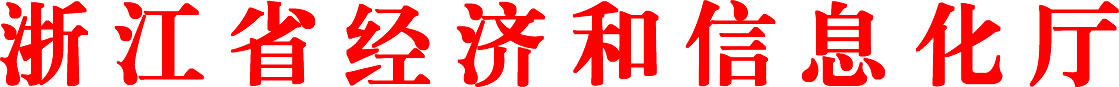 浙经信云计算便函〔2021〕82号关于组织申报浙江省第七批大数据应用示范企业的通知各市、县（市、区）经信局，有关企业：为贯彻落实《浙江省促进大数据发展实施计划》（浙政发〔2016〕6号），推动大数据应用和产业发展，决定组织评选浙江省第七批大数据应用示范企业，现将有关事项通知如下： 一、申报条件（一）申报企业须注册在浙江省境内，2020年度主营业务收入达到3000万元以上，研发费用占主营业务收入的比例不低于3%，专职研发人员30人以上。（二）企业有较好的信息化建设基础和稳定的数据来源，具备大数据分析、挖掘和应用服务能力，在企业生产、经营、管理中已开展大数据应用，应用的大数据产品、服务或解决方案，技术先进实用。（三）已形成大数据应用的成功案例，在企业数据资源管理、数据分析服务、业务模式创新、提升企业经营管理效益、带动行业大数据应用等方面具有较强的示范引领作用，具备可复制推广价值。二、评选程序（一）拟申报企业填写“大数据应用示范企业申报表”（附件1），加盖企业公章，报送所在县市区经信部门。（二）各市经信局汇总辖区内企业申报材料，严把质量关，组织初审评价后向省经信厅报送推荐企业申报材料，及推荐排序表（附件2），推荐排序表上需加盖市经信局公章。（三）省经信厅组织综合评审，必要时对申报企业进行实地考察，并根据各市推荐意见、综合评审意见，审核确定浙江省第七批大数据应用示范企业初选名单。（四）省经信厅在门户网站上公示初选名单，对公示反映的问题组织调查核实，确认无误后正式公布评选结果。三、材料报送要求（一）附件1-2表格电子版可从省经信厅门户网站“文件通知”栏目下载。（二）符合条件的申报企业除填报相应的附件表格外，应同时提交企业营业执照复印件。（三）申报企业对填报内容和数据真实性负责，提供虚假材料或内容、数据失实的，经信部门将终止其申报。（四）请各市经信局于12月3日前将推荐企业申报材料汇总后，与推荐排序表一并报送省经信厅。纸质版一式一份，寄送至：杭州市体育场路479号省行政中心8号楼704室；电子版发送至邮箱：xxssc@zjjxw.gov.cn。联系人：云计算与大数据产业处 鲍克，联系电话：13655713990（浙政钉同号）。 附件：1.大数据应用示范企业申报表      2.大数据应用示范企业推荐排序表                       浙江省经济和信息化厅                          2021年11月24日附件1大数据应用示范企业申报表附件2大数据应用示范企业推荐排序表一、企业基本情况一、企业基本情况一、企业基本情况一、企业基本情况一、企业基本情况一、企业基本情况一、企业基本情况一、企业基本情况一、企业基本情况一、企业基本情况一、企业基本情况一、企业基本情况一、企业基本情况企业名称　　　　　　　　　　　   （盖章）　　　　　　　　　　　   （盖章）　　　　　　　　　　　   （盖章）　　　　　　　　　　　   （盖章）　　　　　　　　　　　   （盖章）　　　　　　　　　　　   （盖章）　　　　　　　　　　　   （盖章）　　　　　　　　　　　   （盖章）组织机构代码组织机构代码企业性质国有    集体    民营（含私营）   合资   外资（含外资控股）其它：请注明                  国有    集体    民营（含私营）   合资   外资（含外资控股）其它：请注明                  国有    集体    民营（含私营）   合资   外资（含外资控股）其它：请注明                  国有    集体    民营（含私营）   合资   外资（含外资控股）其它：请注明                  国有    集体    民营（含私营）   合资   外资（含外资控股）其它：请注明                  国有    集体    民营（含私营）   合资   外资（含外资控股）其它：请注明                  国有    集体    民营（含私营）   合资   外资（含外资控股）其它：请注明                  国有    集体    民营（含私营）   合资   外资（含外资控股）其它：请注明                  国有    集体    民营（含私营）   合资   外资（含外资控股）其它：请注明                  国有    集体    民营（含私营）   合资   外资（含外资控股）其它：请注明                  国有    集体    民营（含私营）   合资   外资（含外资控股）其它：请注明                  国有    集体    民营（含私营）   合资   外资（含外资控股）其它：请注明                  企业地址邮政编码邮政编码邮政编码法人代表注册资本员工人数员工人数员工人数信息化负责人电话电子邮箱电子邮箱电子邮箱主营业务范围经营情况经营情况经营情况经营情况2019年2019年2019年2019年2020年2020年2020年2020年2020年销售收入（万元）销售收入（万元）销售收入（万元）销售收入（万元）利润总额（万元）利润总额（万元）利润总额（万元）利润总额（万元）实际纳税（万元）实际纳税（万元）实际纳税（万元）实际纳税（万元）专职研发人数专职研发人数专职研发人数专职研发人数研发费用占主营业务收入  的百分比研发费用占主营业务收入  的百分比研发费用占主营业务收入  的百分比研发费用占主营业务收入  的百分比二、企业信息化基础及大数据能力建设情况二、企业信息化基础及大数据能力建设情况二、企业信息化基础及大数据能力建设情况二、企业信息化基础及大数据能力建设情况二、企业信息化基础及大数据能力建设情况二、企业信息化基础及大数据能力建设情况二、企业信息化基础及大数据能力建设情况二、企业信息化基础及大数据能力建设情况二、企业信息化基础及大数据能力建设情况二、企业信息化基础及大数据能力建设情况二、企业信息化基础及大数据能力建设情况二、企业信息化基础及大数据能力建设情况二、企业信息化基础及大数据能力建设情况企业信息化建设情况企业信息化建设情况企业信息化建设情况现有数据量（TB、PB）现有数据量（TB、PB）现有数据量（TB、PB）数据来源说明数据来源说明数据来源说明大数据分析、挖掘  和应用服务能力    建设情况大数据分析、挖掘  和应用服务能力    建设情况大数据分析、挖掘  和应用服务能力    建设情况三、大数据应用示范情况三、大数据应用示范情况三、大数据应用示范情况三、大数据应用示范情况三、大数据应用示范情况三、大数据应用示范情况三、大数据应用示范情况三、大数据应用示范情况三、大数据应用示范情况三、大数据应用示范情况三、大数据应用示范情况三、大数据应用示范情况三、大数据应用示范情况大数据应用的业务领域、应用案例简要描述、解决的主要问题大数据应用的业务领域、应用案例简要描述、解决的主要问题大数据应用的业务领域、应用案例简要描述、解决的主要问题采用的大数据相关技术、产品、解决方案，及技术合作伙伴采用的大数据相关技术、产品、解决方案，及技术合作伙伴采用的大数据相关技术、产品、解决方案，及技术合作伙伴应用模式及技术实现路径应用模式及技术实现路径应用模式及技术实现路径应用成效及推广前景应用成效及推广前景应用成效及推广前景应用成效能量化的请量化表述应用成效能量化的请量化表述应用成效能量化的请量化表述应用成效能量化的请量化表述应用成效能量化的请量化表述应用成效能量化的请量化表述应用成效能量化的请量化表述应用成效能量化的请量化表述应用成效能量化的请量化表述应用成效能量化的请量化表述四、大数据应用发展近三年计划四、大数据应用发展近三年计划四、大数据应用发展近三年计划四、大数据应用发展近三年计划四、大数据应用发展近三年计划四、大数据应用发展近三年计划四、大数据应用发展近三年计划四、大数据应用发展近三年计划四、大数据应用发展近三年计划四、大数据应用发展近三年计划四、大数据应用发展近三年计划四、大数据应用发展近三年计划四、大数据应用发展近三年计划近三年计划（包括目标、任务和措施等）近三年计划（包括目标、任务和措施等）报送单位：________市经信局（盖章）                      工作联系人：          电话：报送单位：________市经信局（盖章）                      工作联系人：          电话：报送单位：________市经信局（盖章）                      工作联系人：          电话：报送单位：________市经信局（盖章）                      工作联系人：          电话：报送单位：________市经信局（盖章）                      工作联系人：          电话：报送单位：________市经信局（盖章）                      工作联系人：          电话：报送单位：________市经信局（盖章）                      工作联系人：          电话：报送单位：________市经信局（盖章）                      工作联系人：          电话：报送单位：________市经信局（盖章）                      工作联系人：          电话：报送单位：________市经信局（盖章）                      工作联系人：          电话：报送单位：________市经信局（盖章）                      工作联系人：          电话：序号区县企业名称主营业务2020年度2020年度2020年度大数据应用  情况简要描述企业信息化负责人联系  电话市经信局    推荐意见序号区县企业名称主营业务销售  收入（万元）利润总额   （万元）信息化建设和运维投入（万元）大数据应用  情况简要描述企业信息化负责人联系  电话市经信局    推荐意见